Pôvod potravín Prečo kupovať slovenské potraviny?          -    dovážané potraviny sa zbierajú nezrelé, aby prekonali dlhú a náročnú cestu v lietadlách a kamiónoch       -      prekládky z kamióna na loď znehodnocujú potraviny v supermarkete čakajú  na zákazníka, kým si ich kúpi dlhým prevozom potraviny strácajú mnohé živiny i vitamíny jednoduchšie  si na internete a pod. zistime informácie o našom slovenskom podniku a pestovateľovi ako o zahraničnom  dovážané potraviny majú horšiu kvalituslovenské potraviny sú zdravšie a čerstvé  slovenské normy pre kvalitu potravín sú často prísnejšie ako svetové normy  slovenské sú zárukou kvality a bezpečnosti sú podporou domácej výroby sú posilnením domácej ekonomiky a zamestnanosti  sú šetrnejšie k životnému prostrediuslovenské peniaze ostávajú v slovenskej peňaženke, posilňujú slovenskú ekonomiku slovenskí obyvatelia  majú prácu        -       slovenské potraviny znamenajú menej áut na cestách =menej výfukových plynov a obalov chceme mať slovenské potraviny v obchode ?= budeme mať veľa podnikov a pestovateľov, aby ich vyrobili, vypestovali a do obchodov doviezli
PODPOROVAŤ ZNAMENÁ KUPOVAŤAktivita 1: Hra na dovoz a kontrolu potravínCieľ: Ukázať žiakom prečo kupovať slovenské potraviny. Pomôcky: stavebnice, autá, obaly potravín Postup: Pripravili sme si cesty, moria, autá a prevážali potraviny. Dlhá cesta spôsobila pokazenie potravín, stratu vitamínov a kontrola na colnici, ukázala zlú kvalitu a bezpečnosť. Veľa áut znečisťovali životné prostredie.  Záver hry: Slovenské potraviny sú zdravšie a čerstvé, sú kvalitnejšie, sú šetrnejšie k životnému prostrediu. •Aktivita 2:  Hra na obchodCieľ: Zistiť aké potraviny si ľudia kupujú a aké kritériá potrebujú pri výbere potravinyPomôcky: obaly slovenských a zahraničných potravín, peniazePostup: Pripravili sme si obaly od slovenských a zahraničných potravín, potriedili ich a zriadili dva obchody -slovenský a zahraničný. Žiaci nakupovali za eurá a ak sa minuli potraviny, slovenskí alebo zahraniční dovozcovia ich do obchodu doviezli. Bol dopyt po výrobcoch a pestovateľoch. Ak sa málo kupovali slovenské potraviny, prepúšťali sme zamestnancov a rušili podniky.Záver hry: slovenské potraviny sú podporou domácej výroby, sú posilnením domácej ekonomiky a zamestnanosti. Pôvod potravín • Aktivita č.1: Zostav jedálniček Cieľ 2: Poznať odkiaľ potraviny pochádzajú.Pomôcky: pero, papierPostup: Žiaci si sami podľa zásad správnej výživu, o ktorej sme rozprávali zostavili jedálniček na celý deň. Záver: Žiaci si vytvorili svoj vlastný jedálniček podľa ktorého sa môžu v budúcnosti riadiť. Aktivita č.2: Vyplň tabuľkuCieľ: Naučiť sa správne priradiť pôvod rôznym druhom  jedál Pomôcky: interaktívna tabuľa, magnety, tabuľka, fixa, obrázky zvierat a rastlín Postup:  So žiakmi sme si pripravili zoznam jedál, ktoré by chceli mať počas dňa na raňajky, desiatu,  obed, olovrant a večeru.  Hlasovaním sme si potom vybrali iba jedno jedlo a vypisovali sme pôvod potravín do pripravenej tabuľky. Najprv sme museli zistiť, či potravina pochádza z rastliny, alebo zo živočícha...Záver: Pestrosť jedálnička je dôležitá a taktiež  potreba ovocia a zeleniny,  potreba rastlinných a  živočíšnych potravín v jedle. Cieľ 3: Poznať pôvod vajec kupovaných v obchodoch. Aktivita č.1: Prezentácia o pôvode vajecCieľ: Oboznámiť žiakov so základnými informáciami  o vajciach Pomôcky: prezentácia, interaktívna tabuľa Postup:  So žiakmi sme si prezreli prezentáciu, ktorá poskytla žiakom nové, zaujímavé a  neznáme informácie o tom ako z pečiatky na vajci  môžeme zistiť veľa veci, ktoré by mali mať vplyv na rozhodnutie ,,Aké vajcia si kúpime?“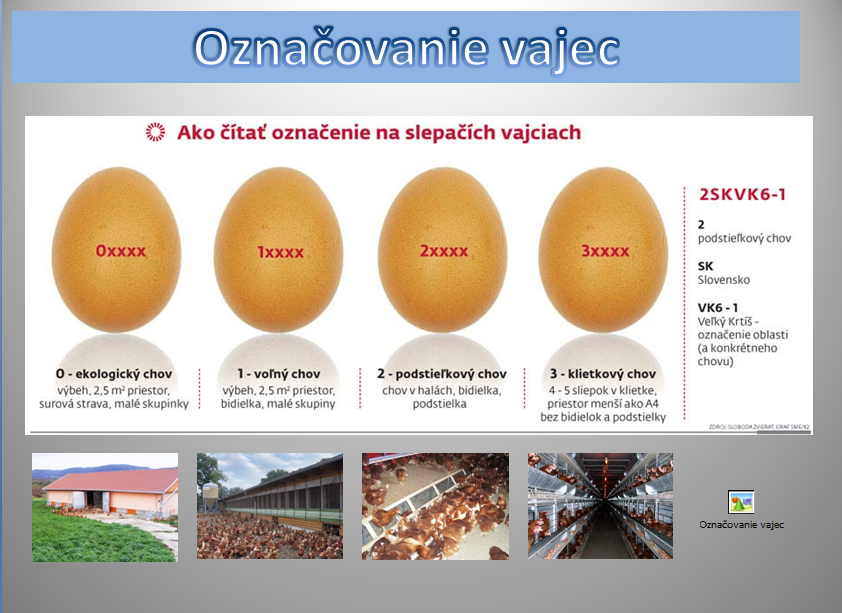 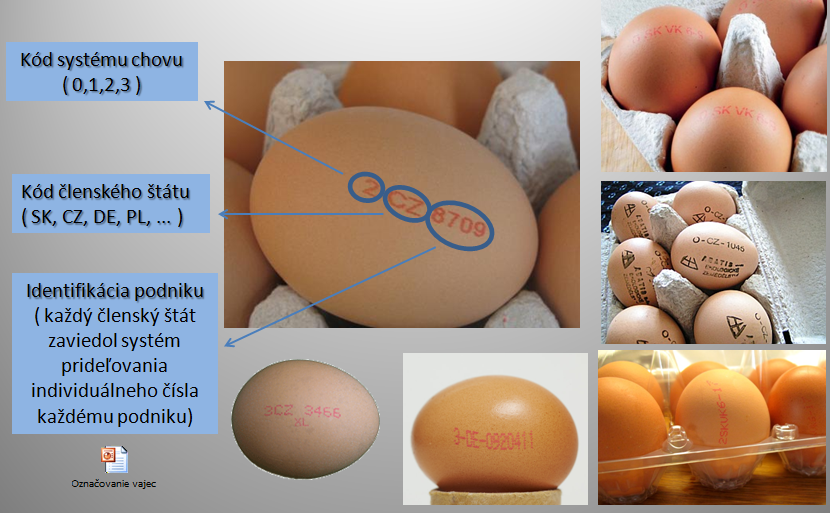 Záver: Žiaci si sami odpovedali na otázku ,,Aké vajcia si kúpime?“ podľa označenia na vajíčku. Jedná sa o vajcia s označením 0 alebo 1.  Aktivita č.2: Hra ,,Ako je ti sliepočka?“Cieľ: Poukázať na životnú úroveň sliepok v jednotlivých chovoch Pomôcky: puzzle žinenkyPostup: Zostavili sme priestor pre chov sliepok pri ekologickom chove, voľnom chove, podstieľkovom a klietkovom chove. Žiaci  boli sliepočky a zistili ako sa cítia sliepky pri jednotlivých druhoch chovu.Záver: Žiaci si uvedomili koľko životného priestoru majú sliepky v jednotlivých chovoch a či to je dostatočné. Aktivita č. 3 – Označ vajíčko Pomôcky: papier, fixa, nožniceCieľ: Poznať označenie a tým kvalitu vajecPostup: Žiaci si vystrihli vajíčka a na základe predošlej prezentácie o označovaní vajec si sami vytvorili vajíčko, ktoré by si chceli kúpiť. Záver: Žiaci si uvedomili , čo znamenajú označenia na vajíčku.